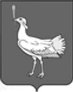 СОБРАНИЕ ПРЕДСТАВИТЕЛЕЙСЕЛЬСКОГО ПОСЕЛЕНИЯ АЛЕКСАНДРОВКА МУНИЦИПАЛЬНОГО РАЙОНАБОЛЬШЕГЛУШИЦКИЙСАМАРСКОЙ ОБЛАСТИТРЕТЬЕГО СОЗЫВАРЕШЕНИЕ № 59от 27  июня  2016 г.Об избрании из состава Собрания представителей   сельского поселения Александровка  муниципального района Большеглушицкий Самарской области депутата Собрания представителей сельского поселения Александровка  муниципального района Большеглушицкий Самарской области в состав Собрания представителей муниципального района Большеглушицкий Самарской областиВ соответствии с Федеральным законом от 06.10.2003 № 131-ФЗ «Об общих принципах организации местного самоуправления в Российской Федерации», Уставом сельского поселения Александровка муниципального района Большеглушицкий Самарской области, Собрание представителей сельского поселения Александровка   муниципального района Большеглушицкий Самарской областиРЕШИЛО:Избрать  из состава Собрания представителей   сельского поселения Александровка    муниципального района Большеглушицкий Самарской области следующего депутата Собрания представителей сельского поселения Александровка муниципального района Большеглушицкий Самарской области в состав Собрания представителей муниципального района Большеглушицкий Самарской области:Савенкову Ирину Григорьевну, депутата Собрания представителей сельского поселения Александровка муниципального района Большеглушицкий Самарской области избранного по одномандатному избирательному округу № 1. Настоящее Решение опубликовать в газете «Александровские вести» и  газете «Степные известия».Настоящее Решение вступает в силу со дня его принятия.Председатель Собрания представителейсельского поселения Александровка  муниципального района БольшеглушицкийСамарской области                                                                       И.Г.Савенкова         